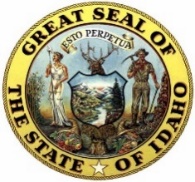 Month, Date, YearRE: Injured Worker's Name, Claim Number and Date of InjuryDear Doctor's Name:We received a medical note from you dated Month, Date, Year. You indicated Injured Worker's Name is unable to return to work at this time. However, we would like to have our employee return to work and as such we have light duty work available. The light duty work we have available consists of the following duties:List Light Duty examples here in bullet format see below for examplesChanging out pricing tags (This can be performed in a seated position.)Operating the cash register (This can be performed in a seated position.)Answering phonesScanning paperworkWatching training videosis Injured Worker's Name able to return to work to perform the above light duty tasks?	Yes			NoIf yes, please list specific light duty restrictions:_______________________________________________________________________________________________________________________________________________________________________________________________________________________________________________________________________________________________________________________________________________________________	__________________Doctor’s Signature			Date	Sincerely,Employer Representative NameTitleAgencyContact Information	